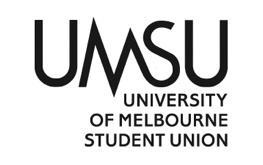 University of Melbourne Student UnionMeeting of the Welfare CommitteeAgenda2 pm Friday 12th of AugustMeeting [8](21)Location: Topic: UMSU Welfare 8(21)Join from PC, Mac, iOS or Android: https://unimelb.zoom.us/j/89227528361?pwd=M2kxOEV0MU8wZzdoNmQyMUtTSWJxUT09    Password: 190611Procedural MattersElection of ChairAcknowledgement of Indigenous OwnersAttendanceApologiesProxies MembershipAdoption of AgendaConflict of Interest DeclarationsMatters Arising from the MinutesCorrespondenceOffice Bearer ReportOther ReportsMotions on NoticeMotions Without Notice8.1 Restocking Union Mart at ParkvilleMotion: To pass up to $1500 from the budget line ‘Events’ to purchase additional food and resources for Union Mart at the Parkville campus. Mover: Seconder: 8.2 Restocking Mini Union Mart at SouthbankMotion: To pass up to $650 from the budget line ‘Events' to pay for the restocking of the food and resource hub down at Southbank for a fourth time.Mover: Seconder: Preamble for motion 8.3 and 8.4During recent discussions with Advocacy, we discussed a number of key issues happening within the student welfare circle. We went through a number of projects and there was also the introduction of the extensive offerings of the Union Mart project. We talked about how we could improve the outreach and support each other’s respective work. Due to the extensive lockdown (to make sure that the Welfare Department budget is reaching the most needed students) the following two motions 8.3 and 8.4 exist to expand the range of support options for students. The first motion is an extension of the current work that Advocacy are doing within the student population. The Advocacy team have expressed that the demand for these travel vouchers have been c high, especially for the 30 day vouchers and extra support from the Welfare Department will allow more students facing financial hardship to access them. These Department of Transport requires Travel Passes applications to be assessed against the eligibility so the Advocacy team will be in charge of giving them out.The second motion is a newly formed project in collaboration with Welfare Department to provide supermarket vouchers to students facing financial hardship. Advocacy will provide regular report  number of students assisted, the amount of supermarket vouchers given out, and Advocacy can even provide case stories (subject to consent). The vouchers will be given out by Advocacy and the Welfare Department will promote and refer students to there when they are needed extra support. 8.3 PTV Free Travel Pass Project with Advocacy Motion: To pass up to $1000 from the budget line ‘Special Projects' to pay for 30-day PTV Travel Passes booklet to allow for students facing hardship to access public transport as part of the Advocacy x Welfare ‘PTV Free Travel Pass’ project. Mover: Seconder: 8.4 Food Voucher Project with Advocacy Motion: To pass up to $5000 from the budget line ‘Events' to pay for supermarket vouchers from either Coles or Woolworths to be given out by the Advocacy team at UMSU to assist students facing hardships during this lockdown period. This will be given out under guidelines drafted by Advocacy and based on financial hardship experienced by students.Mover: Seconder: Other BusinessNext MeetingCloseKey ActivitiesKey Activity – Activate the Union Mart over the Winter Break at Parkville and SouthbankKey Activity – Prepare the Packages for the InfodeskKey Activity – Prepare for WinterfestProgress on assigned actions from last reportThere has been some time since the last council but circumstances have not permitted getting on campus!Most of the Winterfest activities were cancelled but none the less I have been working on many other projects. I had a massive delivery to replenish the shelves at the Union Mart. It was so large that we ceased to have any floor space at the Welfare Office. We did an additional order at Target to purchase blankets, winter clothing (socks and beanies), saucepans, rice cookers, sandwich press, har dryers, toasters and kettles. These products were chosen due to the high demand from students for the items. I will be putting through another order for Southbank’s Bread Bin (the Union Mart equivalent in Southbank) within the next two weeks in preparation for the return to campus. The last order to be sufficient up to then.  I will attend the next Student Wellbeing Reference Group Meeting – August 11th at 10 am.  During the lockdown, I started packing the food packages for the information desk’s two stainless steel bins so students can access food and support even when Union Mart isn’t open. I got permission to arrange a contactless pick up of food. On the 23rd of July I packed the first set of welfare packages. On the 28th of July, I packed the second set of packages. I never got around to organising the Instagram Takeover, but perhaps when campus reopens, I’ll request to do one. I have been working with Dee to talk about socials and how I can improve them, seeing as I’m not really good at marketing and design. I have been working with someone one on one to rework the website to provide a more updated picture of what the Department does. I emailed Advocacy about meeting to talk about additional support avenues, but they have not responded back to me, I will be nudging that inbox to make sure we can get more students supported.I will lodge a job for our Calculator Project!There have been some adjustments to the SPI project, but I will speak with Dee to arrange that. Action Points to be completed by next reportReplenish the shelves for the Union Mart Organise the Instagram Takeover for WinterbreakMeet with Advocacy + Stop 1 Regarding Union MartStart promoting the Calculator projectContinue working on the Safer Partying Initiative I will organise a Committee Meeting for next week to pass our Budget and expenditure. University of Melbourne Student UnionWelfare Department ReportHue ManTo Students’ Council 12(21)